dossier réceptionné en date du : __ __ / __ __ /__ __ __ __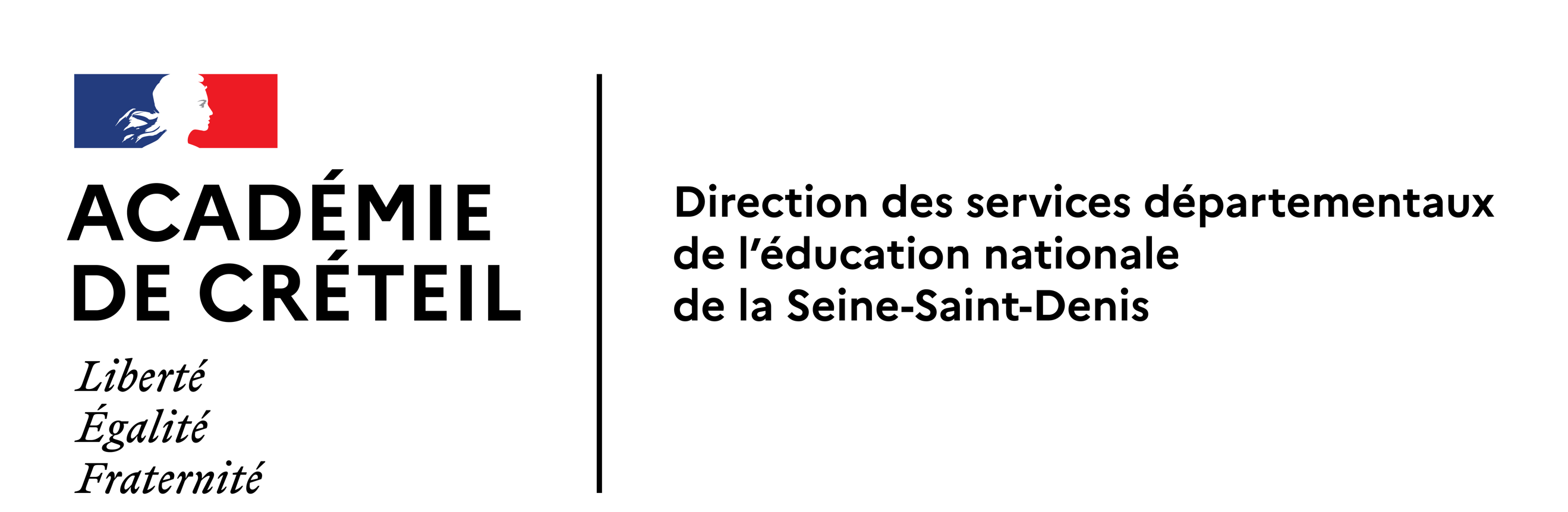 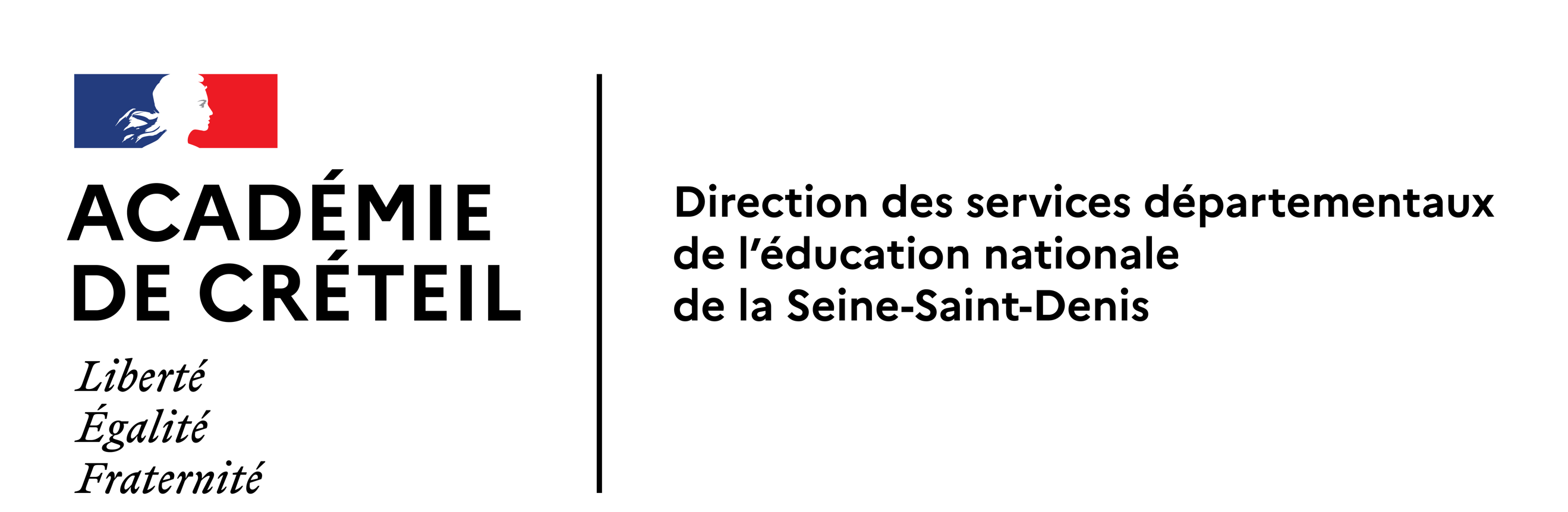 dossier de CANDIDATURE – rentrée 2023Internat LYCEESangela davis - saint-denisVoillaume - Aulnay-sous-boisjacques feyder - epinay-sur-seineAlFRED NOBEL - Clichy-sous-boisEtablissements sollicitésEtablissements sollicitésEtablissements sollicitéscommuneVœu 1Vœu 2Vœu 3Vœu 4Niveau de classe sollicite (cochez la case correspondante)Niveau de classe sollicite (cochez la case correspondante)Niveau de classe sollicite (cochez la case correspondante)Niveau de classe sollicite (cochez la case correspondante)□ 2nde               □ 1ere              □ terminale□ 2nde               □ 1ere              □ terminale□ 2nde               □ 1ere              □ terminale□ 2nde               □ 1ere              □ terminaleIdentité de l’élèveIdentité de l’élèveIdentité de l’élèveIdentité de l’élèveNom : ………………………………………………………………. Prénom : ……………………………………..………RNIE : ……………………………………………………… (N° sur certificat de scolarité ou voir le secrétariat établissement)Né(e) le : __ __ / __ __ / __ __ __ __      Sexe :  Garçon     FilleEtablissement ou école fréquenté(e) en 2022-2023 : Nom : ……………………………………………………………………………………………………………………………Ville : …………………………………………    …………….Département : ……………………………………………….Classe de l’élève au moment de la constitution du dossier : ……………………………………………………………..Nom : ………………………………………………………………. Prénom : ……………………………………..………RNIE : ……………………………………………………… (N° sur certificat de scolarité ou voir le secrétariat établissement)Né(e) le : __ __ / __ __ / __ __ __ __      Sexe :  Garçon     FilleEtablissement ou école fréquenté(e) en 2022-2023 : Nom : ……………………………………………………………………………………………………………………………Ville : …………………………………………    …………….Département : ……………………………………………….Classe de l’élève au moment de la constitution du dossier : ……………………………………………………………..Nom : ………………………………………………………………. Prénom : ……………………………………..………RNIE : ……………………………………………………… (N° sur certificat de scolarité ou voir le secrétariat établissement)Né(e) le : __ __ / __ __ / __ __ __ __      Sexe :  Garçon     FilleEtablissement ou école fréquenté(e) en 2022-2023 : Nom : ……………………………………………………………………………………………………………………………Ville : …………………………………………    …………….Département : ……………………………………………….Classe de l’élève au moment de la constitution du dossier : ……………………………………………………………..Nom : ………………………………………………………………. Prénom : ……………………………………..………RNIE : ……………………………………………………… (N° sur certificat de scolarité ou voir le secrétariat établissement)Né(e) le : __ __ / __ __ / __ __ __ __      Sexe :  Garçon     FilleEtablissement ou école fréquenté(e) en 2022-2023 : Nom : ……………………………………………………………………………………………………………………………Ville : …………………………………………    …………….Département : ……………………………………………….Classe de l’élève au moment de la constitution du dossier : ……………………………………………………………..Responsable légal 1□ Père    □ Mère    □ TuteurNom/Prénom : ……………………………………………..Adresse (si différente de celle du domicile de l’élève) :……………………………………………………………….……………………………………………………………….Téléphone fixe : __ __ / __ __ / __ __ / __ __ / __ __Téléphone portable : __ __ / __ __ / __ __ / __ __ / __ __Adresse courriel : ………………………………………………..□ J’atteste avoir pris connaissance des modalités d’admission et m’être renseigné(e) sur les règles de vie collective en internat.□ J’atteste être en accord avec le projet éducatif et pédagogique de l’internat.Date : __ __ / __ __ / __ __ __ __Signature :Responsable légal 1□ Père    □ Mère    □ TuteurNom/Prénom : ……………………………………………..Adresse (si différente de celle du domicile de l’élève) :……………………………………………………………….……………………………………………………………….Téléphone fixe : __ __ / __ __ / __ __ / __ __ / __ __Téléphone portable : __ __ / __ __ / __ __ / __ __ / __ __Adresse courriel : ………………………………………………..□ J’atteste avoir pris connaissance des modalités d’admission et m’être renseigné(e) sur les règles de vie collective en internat.□ J’atteste être en accord avec le projet éducatif et pédagogique de l’internat.Date : __ __ / __ __ / __ __ __ __Signature :Responsable légal 2□ Père    □ Mère    □ TuteurNom/Prénom : ……………………………………………..Adresse (si différente de celle du domicile de l’élève) :……………………………………………………………….……………………………………………………………….Téléphone fixe : __ __ / __ __ / __ __ / __ __ / __ __Téléphone portable : __ __ / __ __ / __ __ / __ __ / __ __Adresse courriel : ………………………………………………..□ J’atteste avoir pris connaissance des modalités d’admission et m’être renseigné(e) sur les règles de vie collective en internat.□ J’atteste être en accord avec le projet éducatif et pédagogique de l’internat.Date : __ __ / __ __ / __ __ __ __Signature :Responsable légal 2□ Père    □ Mère    □ TuteurNom/Prénom : ……………………………………………..Adresse (si différente de celle du domicile de l’élève) :……………………………………………………………….……………………………………………………………….Téléphone fixe : __ __ / __ __ / __ __ / __ __ / __ __Téléphone portable : __ __ / __ __ / __ __ / __ __ / __ __Adresse courriel : ………………………………………………..□ J’atteste avoir pris connaissance des modalités d’admission et m’être renseigné(e) sur les règles de vie collective en internat.□ J’atteste être en accord avec le projet éducatif et pédagogique de l’internat.Date : __ __ / __ __ / __ __ __ __Signature :En cas de déménagement à venir, future adresse (avec justificatif du lieu et de la date d’emménagement) :………………………………………………………………………………………………………………………………...…………………………………………………………………………………………………………………………………...…En cas de déménagement à venir, future adresse (avec justificatif du lieu et de la date d’emménagement) :………………………………………………………………………………………………………………………………...…………………………………………………………………………………………………………………………………...…En cas de déménagement à venir, future adresse (avec justificatif du lieu et de la date d’emménagement) :………………………………………………………………………………………………………………………………...…………………………………………………………………………………………………………………………………...…En cas de déménagement à venir, future adresse (avec justificatif du lieu et de la date d’emménagement) :………………………………………………………………………………………………………………………………...…………………………………………………………………………………………………………………………………...…Réservé à l’établissement d’origineAvis motivé du professeur principalsur le profil, le projet, l’autonomie et l’intérêt de l’internat pour l’élève (un rapport plus détaillé peut être joint si nécessaire)………………………………………………………………………………………………………………………………...…………………………………………………………………………………………………………………………………...…………………………………………………………………………………………………………………………………...…………………………………………………………………………………………………………………………………...…………………………………………………………………………………………………………………………………...…………………………………………………………………………………………………………………………………...…………………………………………………………………………………………………………………………………...…Nom : ………………………………………………………………. Prénom : ……………….……………………..………Date : __ __ / __ __ / __ __ __ __                                             Signature : Avis de l’assistant du service social scolaire(uniquement pour les élèves actuellement au collège)□ FAVORABLE                                          □ RESERVENom : ……………………………………………………………….Prénom :………………………………………………..Date : __ __ / __ __ / __ __ __ __                                            Signature : OBLIGATOIRE :  Avis motivé du chef d’établissement………………………………………………………………………………………………………………………………...…………………………………………………………………………………………………………………………………...…………………………………………………………………………………………………………………………………...…………………………………………………………………………………………………………………………………...…………………………………………………………………………………………………………………………………...…………………………………………………………………………………………………………………………………...…Nom : ………………………………………………………………. Prénom : ……………….……………………..………Date : __ __ / __ __ / __ __ __ __                                             Cachet et Signature : Reserve à l’administration(DSDEN du département d’origine de scolarisation)L’élève concerné est-il issu d’un quartier de la politique de la ville ?                □ oui                          □ nonDocuments à joindre au dossier□ copie des bulletins trimestriels de l’année en cours□ copie des bulletins trimestriels de l’année 2022/2023□ une lettre de motivation, pour l’internat, de l’élève et de ses représentants légaux□ un justificatif d’attribution de bourse (uniquement pour les élèves actuellement au collège)□ un justificatif de domicile en cas de déménagement à venir